SÚHRN CHARAKTERISTICKÝCH VLASTNOSTÍ LIEKU1.	NÁZOV VETERINÁRNEHO LIEKUAlpramil 12 mg/30 mg filmom obalené tablety pre mačky s hmotnosťou najmenej 3 kg 2.	KVALITATÍVNE A KVANTITATÍVNE ZLOŽENIEKaždá tableta obsahuje:Účinné látky:Milbemycín oxím			12,0 mgPrazikvantel				30,0 mgPomocné látky:Oxid titaničitý (E171)		0,456 mgŽltý oxid železa (E172)		0,181 mgÚplný zoznam pomocných látok je uvedený v časti 6.1.3.	LIEKOVÁ FORMAFilmom obalená tableta.Podlhovastá a konvexná oranžová obalená tableta.4.	KLINICKÉ ÚDAJE4.1	Cieľové druhyMačky s hmotnosťou najmenej 3 kg4.2	Indikácie na použitie so špecifikovaním cieľových druhovLiečba zmiešaných infekcií nezrelými a dospelými cestódami a nematódami týchto druhov:– Cestódy:Dipylidium caninumTaenia spp.Echinococcus multilocularis– Nematódy:Ancylostom tubaeformeToxocara catiPrevencia ochorenia spôsobeného srdcovými červami (Dirofilaria immitis), ak je indikovaná súbežná liečba proti cestódam.4.3	KontraindikácieNepoužívať u mačiek s hmotnosťou nižšou ako 3 kg.Nepoužívať v prípadoch precitlivenosti na účinné látky alebo na niektorú z pomocných látok.4.4	Osobitné upozornenia pre každý cieľový druhS cieľom vypracovať účinný program kontroly červov by sa mali zohľadniť miestne epidemiologické informácie a riziko expozície mačky.Odporúča sa súčasne ošetriť všetky zvieratá v domácnosti.Keď sa potvrdí infekcia cestódou D. caninum, musí sa s veterinárnym lekárom prediskutovať súbežná liečba proti medzihostiteľom, ako sú blchy a vši, aby sa zabránilo opakovanej infekcii.Po častom, opakovanom použití anthelmintika akejkoľvek triedy sa môže vyvinúť rezistencia parazitov na túto konkrétnu triedu antihelmintík. Nepotrebné použitie antiparazitík alebo odchýlenie sa od týchto pokynov môže zvýšiť selekčný tlak rezistencie a viesť k zníženej účinnosti. 4.5	Osobitné bezpečnostné opatrenia na používanieOsobitné bezpečnostné opatrenia na používanie u zvieratNeuskutočnili sa žiadne štúdie na silne oslabených mačkách alebo jedincoch so závažnými poruchami funkcie obličiek alebo pečene. Pre takéto zvieratá sa liek neodporúča používať alebo len na základe posúdenia prínosu/rizika zodpovedným veterinárnym lekárom.Osobitné bezpečnostné opatrenia, ktoré má urobiť osoba podávajúca liek zvieratámTento veterinárny liek môže byť škodlivý po požití, najmä pre deti. Zabráňte náhodnému požitiu. Akékoľvek nepoužité časti tabliet sa majú zlikvidovať alebo vrátiť do otvoreného blistra, vložiť späť do vonkajšieho obalu a použiť pri ďalšej aplikácii. Liek sa má uchovávať na bezpečnom mieste.V prípade náhodného požitia vyhľadajte ihneď lekársku pomoc a ukážte písomnú informáciu pre používateľov alebo obal lekárovi. Po použití si umyte ruky.Iné opatreniaEchinokokóza predstavuje nebezpečenstvo pre ľudí. Keďže echinokokóza podľa Svetovej organizácie pre zdravie zvierat (OIE), podlieha hláseniu, špecifické smernice na liečbu a následné opatrenia a bezpečnostné opatrenia pre ľudí je potrebné získať od príslušného kompetentného orgánu. 4.6	Nežiaduce účinky (frekvencia výskytu a závažnosť)Vo veľmi zriedkavých prípadoch, najmä u mladých mačiek, boli po podaní veterinárneho lieku pozorované reakcie z precitlivenosti, systémové príznaky (ako je letargia), neurologické príznaky (ako sú ataxia a svalová triaška) a/ alebo gastrointestinálne príznaky (ako sú vracanie a hnačka).Frekvencia výskytu nežiaducich účinkov sa definuje použitím nasledujúceho pravidla:– veľmi časté (nežiaduce účinky sa prejavili u viac ako 1 z 10 liečených zvierat)– časté (u viac ako 1 ale menej ako 10 zo 100 liečených zvierat)– menej časté (u viac ako 1 ale menej ako 10 z 1 000 liečených zvierat)– zriedkavé (u viac ako 1 ale menej ako 10 z 10 000 liečených zvierat)– veľmi zriedkavé (u menej ako 1 z 10 000 liečených zvierat, vrátane ojedinelých hlásení).4.7	Použitie počas gravidity, laktácie, znáškyLiek sa môže používať u chovných mačiek vrátane gravidných a laktujúcich mačiek.4.8	Liekové interakcie a iné formy vzájomného pôsobeniaSúčasné použitie lieku so selamektínom je dobre znášané. Neboli pozorované žiadne interakcie pri podávaní odporúčanej dávky makrocyklického laktónu selamektínu v priebehu liečby týmto liekom v odporúčanej dávke.Hoci sa to neodporúča, súbežné použitie lieku s lokálnym použitím (v spotoch) moxidektínu a imidaklopridu v odporúčaných dávkach po jednej aplikácii bolo v jednej laboratórnej štúdii na 10 mačatách dobre znášané. Bezpečnosť a účinnosť súbežného použitia nebola v terénnych štúdiách skúmaná. Z dôvodu absencie ďalších štúdií je potrebná opatrnosť pri súčasnom používaní lieku a akéhokoľvek iného makrocyklického laktónu. Taktiež neboli vykonané žiadne podobné štúdie u zvierat v reprodukcii.4.9	Dávkovanie a spôsob podania liekuPerorálne podanie.Minimálna odporúčaná dávka: 2 mg milbemycín oxímu a 5 mg prazikvantelu na kg sa podávajú perorálne v jednej dávke.Liek sa má podávať s jedlom alebo po jedle. Tým sa zabezpečuje optimálna ochrana proti ochoreniu spôsobenému srdcovými červami. Zvieratá sa majú vážiť, aby sa zabezpečilo presné dávkovanie. V závislosti od telesnej hmotnosti mačky a dostupnosti síl tabliet sú praktické príklady dávkovania nasledovné:Liek možno použiť v rámci programu prevencie ochorenia spôsobeného srdcovými červami, ak je zároveň indikovaná liečba proti pásomniciam. Prevencia ochorenia spôsobeného srdcovými červami má dĺžku trvania jeden mesiac. Na pravidelnú prevenciu ochorenia spôsobeného srdcovými červami sa uprednostňuje použitie monolátky.4.10	Predávkovanie (príznaky, núdzové postupy, antidotá), ak sú potrebnéV prípade predávkovania sa okrem príznakov pozorovaných pri odporúčanej dávke (pozri Nežiaduce účinky) pozorovala ospalosť. Tento príznak zvyčajne sám od seba odznie do jedného dňa.4.11	Ochranná  lehotaNetýka sa.5.	FARMAKOLOGICKÉ VLASTNOSTIFarmakoterapeutická skupina: Endektocídy, makrocyklické laktóny (kombinácie milbemycín oxímu).ATCvet kód: QP54AB51 5.1	Farmakodynamické vlastnostiMilbemycín oxím patrí do skupiny makrocyklických laktónov izolovaných z fermentácie Streptomyces hygroscopicus var. aureolacrimosus. Účinkuje proti roztočom, larvám a dospelým nematódam a larvám Dirofilaria immitis.Účinnosť milbemycínu je spojená s jeho účinkom na neurotransmisiu bezstavovcov: milbemycín oxím, podobne ako avermektíny a iné milbemycíny, zvyšuje priepustnosť membrán nematód a hmyzu pre chloridové ióny prostredníctvom chloridových kanálov otvorených pomocou glutamátu (príbuzné s GABAA a glycínovými receptormi stavovcov). To vedie k hyperpolarizácii neuromuskulárnej membrány a ochabnutej paralýze a smrti parazita.Prazikvantel je acylovaný derivát pyrazíno-izochinolínu. Prazikvantel je účinný proti cestódam a trematódam. Mení priepustnosť membrán parazita pre vápnik (prílev Ca​​2+), to spôsobuje nerovnováhu v membránových štruktúrach, čo vedie k depolarizácii membrán a takmer okamžitej kontrakcii svalovej hmoty (tetánia), rýchlej vakuolizácii syncytiálneho tegumentu a následnej deštrukcii tegumentu (blebbing), a tým aj ľahšiemu vyhosteniu parazita z gastrointestinálneho traktu alebo smrti parazita.5.2	Farmakokinetické údajePrazikvantel dosahuje maximálne plazmatické koncentrácie (Cmax 1,08 μg/ ml) do 2 hodín po perorálnom podaní. Polčas eliminácie je približne 2 hodiny.Milbemycín oxím dosahuje maximálne plazmatické koncentrácie (Cmax 1,48 μg/ ml) do 3 hodín. Polčas eliminácie je približne 22 hodín (± 10 hodín).6.	FARMACEUTICKÉ ÚDAJE6.1	Zoznam pomocných látokJadro:PovidónMikrokryštalická celulózaSodná soľ kroskarmelózyMonohydrát laktózyKoloidný hydratovaný oxid kremičitýMagnéziumstearátObal:HypromelózaMonohydrát laktózyOxid titaničitý (E171)MakrogólVanilínŽltý oxid železa (E172)Červený oxid železa (E172)6.2	Závažné inkompatibilityNeuplatňujú sa.6.3	Čas použiteľnostiČas použiteľnosti veterinárneho lieku zabaleného v neporušenom obale: 30 mesiacov.6.4	Osobitné bezpečnostné opatrenia na uchovávanieTento veterinárny liek nevyžaduje žiadne zvláštne podmienky na uchovávanie.6.5	Charakter a zloženie vnútorného obaluPVC/PE/PVDC – hliníkové blistre obsahujúce 1, 2 alebo 4 tablety.Škatuľa s 1 blistrom obsahujúcim 1 tabletu.Škatuľa s 1 blistrom obsahujúcim 2 tablety.Škatuľa s 1 blistrom obsahujúcim 4 tablety.Škatuľa obsahujúca 10 blistrov po 1 tablete.Škatuľa obsahujúca 10 blistrov po 2 tabletách.Škatuľa obsahujúca 10 blistrov po 4 tabletách.Škatuľa obsahujúca 25 blistrov po 1 tablete.Škatuľa obsahujúca 25 blistrov po 2 tabletách.Škatuľa obsahujúca 25 blistrov po 4 tabletách.Nie všetky veľkosti balenia sa musia uvádzať na trh.6.6	Osobitné bezpečnostné opatrenia na zneškodňovanie nepoužitých veterinárnych liekov, prípadne odpadových materiálov vytvorených pri používaní týchto liekovKaždý nepoužitý veterinárny liek alebo odpadové materiály z tohto veterinárneho lieku musia byť zlikvidované v súlade s miestnymi požiadavkami.Liek nesmie kontaminovať vodné toky, pretože môže byť nebezpečný pre ryby a iné vodné organizmy.7.	DRŽITEĽ ROZHODNUTIA O REGISTRÁCIIAlfasan Nederland B.V.Kuipersweg 93449 JA WoerdenHolandsko8.	REGISTRAČNÉ ČÍSLO96/036/DC/22-S9.	DÁTUM PRVEJ REGISTRÁCIE/PREDĹŽENIA REGISTRÁCIEDátum prvej registrácie: 04/10/202210.	DÁTUM REVÍZIE TEXTU08/20221.	NÁZOV VETERINÁRNEHO LIEKUAlpramil 12 mg/30 mg filmom obalené tabletyMilbemycín oxím/prazikvantel2.	ÚČINNÉ LÁTKYKaždá tableta obsahuje:Účinné látky:Milbemycín oxím			12,0 mgPrazikvantel				30,0 mg3.	LIEKOVÁ FORMAFilmom obalená tableta4.	VEĽKOSŤ BALENIA1 tableta2 tablety4 tablety10 tabliet20 tabliet25 tabliet40 tabliet50 tabliet100 tabliet5.	CIEĽOVÉ DRUHYMačky s hmotnosťou najmenej 3 kg6.	INDIKÁCIA (-IE)7.	SPÔSOB A CESTA PODANIA LIEKUPerorálne podanie.Pred použitím si prečítajte písomnú informáciu pre používateľov.8.	OCHRANNÁ LEHOTA(-Y)9.	OSOBITNÉ UPOZORNENIE (-A), AK JE POTREBNÉPred použitím si prečítajte písomnú informáciu pre používateľov.10.	DÁTUM EXSPIRÁCIEEXP {mesiac/ rok}11.	OSOBITNÉ PODMIENKY NA UCHOVÁVANIE12.	OSOBITNÉ BEZPEČNOSTNÉ OPATRENIA NA ZNEŠKODNENIE NEPOUŽITÉHO LIEKU(-OV) ALEBO ODPADOVÉHO MATERIÁLU, V PRÍPADE POTREBYOdpadový materiál zlikvidovať v súlade s miestnymi požiadavkami.13.	OZNAČENIE „LEN PRE ZVIERATÁ“ A PODMIENKY ALEBO OBMEDZENIA TÝKAJÚCE SA DODÁVKY A POUŽITIA, ak sa uplatňujúLen pre zvieratá. 14.	OZNAČENIE „UCHOVÁVAŤ MIMO DOHĽADU A DOSAHU DETÍ“Uchovávať mimo dohľadu a dosahu detí.15.	NÁZOV A ADRESA DRŽITEĽA ROZHODNUTIA O REGISTRÁCIIAlfasan Nederland B.V.Kuipersweg 93449 JA WoerdenHolandsko16.	REGISTRAČNÉ ČÍSLO 96/036/DC/22-S17.	ČÍSLO VÝROBNEJ ŠARŽELot {číslo}MINIMÁLNE ÚDAJE, KTORÉ MAJÚ BYŤ UVEDENÉ NA BLISTROCH ALEBO 
STRIPOCHPVC/PE/ PVDC/hliníkové blistre1.	NÁZOV VETERINÁRNEHO LIEKUAlpramil 12 mg/30 mg filmom obalené tablety Milbemycín oxím/prazikvantel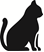 2.	NÁZOV DRŽITEĽA ROZHODNUTIA O REGISTRÁCIIAlfasan Nederland B.V.3.	DÁTUM EXSPIRÁCIEEXP {mesiac/ rok}4.	ČÍSLO ŠARŽELot {číslo}5.	OZNAČENIE „LEN PRE ZVIERATÁ“Len pre zvieratá.PÍSOMNÁ INFORMÁCIA PRE POUŽÍVATEĽOVAlpramil 4 mg/10 mg filmom obalené tablety pre mačky s hmotnosťou najmenej 0,5 kgAlpramil 12 mg/30 mg filmom obalené tablety pre mačky s hmotnosťou najmenej 3 kgAlpramil 16 mg/40 mg filmom obalené tablety pre mačky s hmotnosťou najmenej 4 kg1.	NÁZOV A ADRESA DRŽITEĽA ROZHODNUTIA O REGISTRÁCII A DRŽITEĽA POVOLENIA NA VÝROBU ZODPOVEDNÉHO ZA UVOĽNENIE ŠARŽE, AK NIE SÚ IDENTICKÍDržiteľ rozhodnutia o registrácii a výrobca zodpovedný za uvoľnenie šarže:Alfasan Nederland B.V.Kuipersweg 93449 JA WoerdenHolandskoVýrobca zodpovedný za uvoľnenie šarže:LelyPharma B.V.Zuiveringsweg 428243 PZ LelystadHolandsko2.	NÁZOV VETERINÁRNEHO LIEKUAlpramil 4 mg/10 mg filmom obalené tablety pre mačky s hmotnosťou najmenej 0,5 kgAlpramil 12 mg/30 mg filmom obalené tablety pre mačky s hmotnosťou najmenej 3 kgAlpramil 16 mg/40 mg filmom obalené tablety pre mačky s hmotnosťou najmenej 4 kgMilbemycín oxím/prazikvantel3.	OBSAH ÚČINNEJ LÁTKY (-OK) A INEJ LÁTKY (-OK)Každá tableta 4 mg/10 mg obsahuje:Účinné látky:Milbemycín oxím			4,0 mgPrazikvantel				10,0 mgPomocné látky:Oxid titaničitý (E171)		0,186 mgChinolínová žltá (E104)		0,023 mgŽltá FCF (E110)			0,004 mgFilmom obalená tableta.Okrúhla a konvexná žltá obalená tableta s deliacou čiarou na jednej strane.Tablety možno deliť na polovice.Každá tableta 12 mg/30 mg obsahuje:Účinné látky:Milbemycín oxím			12,0 mgPrazikvantel				30,0 mgPomocné látky:Oxid titaničitý (E171)		0,456 mgOxid železa (E172)		0,181 mgFilmom obalená tableta.Podlhovastá a konvexná oranžová obalená tableta.Každá tableta 16 mg/40 mg obsahuje:Účinné látky:Milbemycín oxím			16,0 mgPrazikvantel				40,0 mgPomocné látky:Oxid titaničitý (E171)		0,711 mgOxid železa (E172)		0,139 mgFilmom obalená tableta.Podlhovastá a konvexná fialovo-hnedá obalená tableta.4.	INDIKÁCIA (-IE)Liečba zmiešaných infekcií nezrelými a dospelými cestódami a nematódami týchto druhov:– Cestódy:Dipylidium caninumTaenia spp.Echinococcus multilocularis– Nematódy:Ancylostom tubaeformeToxocara catiPrevencia ochorenia spôsobeného srdcovými červami (Dirofilaria immitis), ak je indikovaná súbežná liečba proti cestódam.5.	KONTRAINDIKÁCIE4 mg/10 mg tablety: Nepoužívajte u mačiek mladších ako 6 týždňov veku a/alebo s hmotnosťou nižšou ako 0,5 kg.12 mg/30 mg tablety: Nepoužívajte u mačiek s hmotnosťou nižšou ako 3 kg.16 mg/40 mg tablety: Nepoužívajte u mačiek s hmotnosťou nižšou ako 4 kg.Nepoužívajte v známych prípadoch precitlivenosti na účinnú látku alebo na niektorú z pomocných látok.6.	NEŽIADUCE ÚČINKYVo veľmi zriedkavých prípadoch, najmä u mladých mačiek, boli po podaní veterinárneho lieku pozorované reakcie z precitlivenosti, systémové príznaky (ako je letargia), neurologické príznaky (ako sú ataxia a svalová triaška) a/ alebo gastrointestinálne príznaky (ako sú vracanie a hnačka).Frekvencia výskytu nežiaducich účinkov sa definuje použitím nasledujúceho pravidla:– veľmi časté (nežiaduce účinky sa prejavili u viac ako 1 z 10 liečených zvierat)– časté (u viac ako 1 ale menej ako 10 zo 100 liečených zvierat)– menej časté (u viac ako 1 ale menej ako 10 z 1 000 liečených zvierat)– zriedkavé (u viac ako 1 ale menej ako 10 z 10 000 liečených zvierat)– veľmi zriedkavé (u menej ako 1 z 10 000 liečených zvierat, vrátane ojedinelých hlásení).Ak zistíte akékoľvek nežiaduce účinky, aj tie, ktoré už nie sú uvedené v tejto písomnej informácii pre používateľov, alebo si myslíte, že liek je neúčinný, informujte vášho veterinárneho lekára.Prípadne nežiaduce účinky môžete nahlásiť národnej kompetentnej autorite {www.uskvbl.sk}.7.	CIEĽOVÉ DRUHY4 mg/10 mg tablety: Mačky s hmotnosťou najmenej 0,5 kg12 mg/30 mg tablety: Mačky s hmotnosťou najmenej 3 kg16 mg/40 mg tablety: Mačky s hmotnosťou najmenej 4 kg8.	DÁVKOVANIE PRE KAŽDÝ DRUH, CESTA(-Y) A SPÔSOB PODANIA LIEKUPerorálne podanie.Minimálna odporúčaná dávka: 2 mg milbemycín oxímu a 5 mg prazikvantelu na kg sa podávajú perorálne v jednej dávke.Zvieratá sa majú vážiť, aby sa zabezpečilo presné dávkovanie. V závislosti od telesnej hmotnosti mačky a dostupnosti veľkostí tabliet sú praktické príklady dávkovania nasledovné:4 mg/10 mg tablety:12 mg/30 mg tablety:16 mg/40 mg tablety:9.	POKYN O SPRÁVNOM PODANÍLiek sa má podávať s jedlom alebo po jedle. Tým sa zabezpečuje optimálna ochrana proti ochoreniu spôsobeného srdcovými červami. Liek možno použiť v rámci programu prevencie ochorenia spôsobeného srdcovými červami, ak je zároveň indikovaná liečba proti pásomniciam. Prevencia ochorenia spôsobeného srdcovými červami má dĺžku trvania jeden mesiac. Na pravidelnú prevenciu ochorenia spôsobeného srdcovými červami sa uprednostňuje použitie monolátky.10.	OCHRANNÁ LEHOTANeuplatňuje sa.11.	OSOBITNÉ BEZPEČNOSTNÉ OPATRENIA NA UCHOVÁVANIEUchovávať mimo dohľadu a dosahu detí.Tento veterinárny liek nevyžaduje žiadne zvláštne podmienky na uchovávanie.Nepoužívajte tento veterinárny liek po dátume exspirácie uvedenom na obale po EXP. Dátum exspirácie sa vzťahuje na posledný deň v uvedenom mesiaci.4 mg/10 mg tablety: Čas použiteľnosti rozdelených tabliet po prvom otvorení vnútorného obalu: 7 dní.12.	OSOBITNÉ UPOZORNENIAOsobitné upozornenia pre každý cieľový druh:S cieľom vypracovať účinný program kontroly červov by sa mali zohľadniť miestne epidemiologické informácie a riziko expozície mačky.Odporúča sa súčasne ošetriť všetky zvieratá v domácnosti.Keď sa potvrdí infekcia cestódou D. caninum, musí sa s veterinárnym lekárom prediskutovať súbežná liečba proti medzihostiteľom, ako sú blchy a vši, aby sa zabránilo opakovanej infekcii.Po častom, opakovanom použití anthelmintika akejkoľvek triedy sa môže vyvinúť rezistencia parazitov na túto konkrétnu triedu antihelmintík. Nepotrebné použitie antiparazitík alebo odchýlenie sa od týchto pokynov môže zvýšiť selekčný tlak rezistencie a viesť k zníženej účinnosti. Osobitné bezpečnostné opatrenia na používanie u zvierat:Neuskutočnili sa žiadne štúdie na silne oslabených mačkách alebo jedincoch so závažnými poruchami funkcie obličiek alebo pečene. Pre takéto zvieratá sa liek neodporúča používať alebo len na základe posúdenia prínosu/rizika zodpovedným veterinárnym lekárom.Osobitné bezpečnostné opatrenia, ktoré má urobiť osoba podávajúca liek zvieratám:Tento veterinárny liek môže byť škodlivý pri požití, najmä pre deti. Zabráňte náhodnému požitiu.Akékoľvek nepoužité časti tabliet 4 mg/10 mg sa majú zlikvidovať alebo vrátiť do otvoreného blistra, vložiť späť do vonkajšieho obalu a použiť pri ďalšej aplikácii. Liek sa má uchovávať na bezpečnom mieste.V prípade náhodného požitia vyhľadajte ihneď lekársku pomoc a ukážte písomnú informáciu pre používateľov alebo obal lekárovi.Po použití si umyte ruky.Ďalšie bezpečnostné opatrenia:Echinokokóza predstavuje nebezpečenstvo pre ľudí. Keďže echinokokóza podľa Svetovej organizácie pre zdravie zvierat (OIE), podlieha hláseniu, špecifické smernice na liečbu a následné opatrenia a bezpečnostné opatrenia pre ľudí je potrebné získať od príslušného kompetentného orgánu. Gravidita a laktácia:Liek sa môže používať u chovných mačiek vrátane gravidných a laktujúcich mačiek.Liekové interakcie a iné formy vzájomného pôsobenia:Súčasné použitie lieku so selamektínom je dobre znášané. Neboli pozorované žiadne interakcie pri podávaní odporúčanej dávky makrocyklického laktónu selamektínu v priebehu liečby týmto liekom v odporúčanej dávke.Hoci sa to neodporúča, súbežné použitie lieku s lokálnym použitím (v spotoch) moxidektínu a imidaklopridu v odporúčaných dávkach po jednej aplikácii bolo v jednej laboratórnej štúdii na 10 mačkách dobre znášané. Bezpečnosť a účinnosť súbežného použitia nebola v terénnych štúdiách skúmaná. Z dôvodu absencie ďalších štúdií je potrebná opatrnosť pri súbežnom používaní lieku a akéhokoľvek iného makrocyklického laktónu. Taktiež neboli vykonané žiadne podobné štúdie u zvierat v reprodukcii.Predávkovanie (príznaky, núdzové postupy, antidotá):V prípade predávkovania sa okrem príznakov pozorovaných pri odporúčanej dávke (pozri Nežiaduce účinky) pozorovala ospalosť. Tento príznak zvyčajne sám od seba odznie do jedného dňa.13.	OSOBITNÉ BEZPEČNOSTNÉ OPATRENIA NA ZNEŠKODNENIE NEPOUŽITÉHO LIEKU(-OV) ALEBO ODPADOVÉHO MATERIÁLU, V PRÍPADE POTREBYLieky sa nesmú likvidovať prostredníctvom odpadovej vody alebo odpadu v domácnostiach. Liek by sa nemal dostať do vodných tokov, pretože môže byť nebezpečný pre ryby a iné vodné organizmy. O spôsobe likvidácie liekov, ktoré už nepotrebujete, sa poraďte so svojím veterinárnym lekárom alebo lekárnikom. Tieto opatrenia by mali byť v súlade s ochranou životného prostredia.14.	DÁTUM POSLEDNÉHO SCHVÁLENIA TEXTU V PÍSOMNEJ INFORMÁCII PRE POUŽÍVATEĽOV08/202215.	ĎALŠIE INFORMÁCIEPVC/PE/PVDC – hliníkové blistre obsahujúce 1, 2 alebo 4 tablety.Škatuľa s 1 blistrom obsahujúcim 1 tabletu.Škatuľa s 1 blistrom obsahujúcim 2 tablety.Škatuľa s 1 blistrom obsahujúcim 4 tablety.Škatuľa obsahujúca 10 blistrov po 1 tablete.Škatuľa obsahujúca 10 blistrov po 2 tabletách.Škatuľa obsahujúca 10 blistrov po 4 tabletách.Škatuľa obsahujúca 25 blistrov po 1 tablete.Škatuľa obsahujúca 25 blistrov po 2 tabletách.Škatuľa obsahujúca 25 blistrov po 4 tabletách.Nie všetky veľkosti balenia sa musia uvádzať na trh.Hmotnosť
(kg)12 mg/30 mg tablety12 mg/30 mg tablety> 3 – 6 1 tableta> 6 – 122 tabletyÚDAJE, KTORÉ MAJÚ BYŤ UVEDENÉ NA VONKAJŠOM OBALEŠKATUĽAHmotnosť
(kg)4 mg/10 mg tablety4 mg/10 mg tablety0,5 – 1½ tablety> 1 – 2 1 tableta> 2 – 3 1½ tablety> 3 – 4 2 tabletyHmotnosť
(kg)12 mg/30 mg tablety12 mg/30 mg tablety> 3 – 6 1 tableta> 6 – 122 tabletyHmotnosť
(kg)16 mg/40 mg tablety16 mg/40 mg tablety> 4 – 8 1 tableta> 8 – 162 tablety